                                                                              Ф А1.1-26-114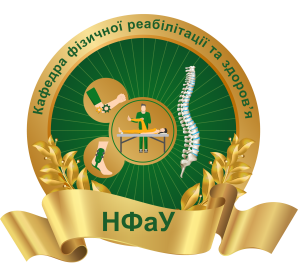 Календарно-тематичний план практичних занятьз фізичного виховання для студентів 1 курсу Волейбол                      спеціальність 226  Фармація, промислова фармаціяТПКЗ 20 (5,0д.) – 01, 02 гр. (весняний семестр, 2020-2021 н. р.)Завідувач кафедри фізичної реабілітаціїта здоров’я 							                              Г.В. Таможанська                                                                                                Ф А1.1-26-114Календарно-тематичний план практичних занятьз фізичного виховання для студентів 1 курсу Легка атлетика                      спеціальність 226  Фармація, промислова фармаціяТПКЗ 20 (5,0д.) – 01, 02 гр. (весняний семестр, 2020-2021 н. р.)Завідувач кафедри фізичної реабілітаціїта здоров’я 							                              Г.В. ТаможанськаФ А1.1-26-114Календарно-тематичний план практичних занятьз фізичного виховання для студентів 1 курсу Міні-футбол                      спеціальність 226  Фармація, промислова фармаціяТПКЗ 20 (5,0д.) – 01, 02 гр. (весняний семестр, 2020-2021 н. р.)Завідувач кафедри фізичної реабілітаціїта здоров’я 							                              Г.В. ТаможанськаФ А1.1-26-114Календарно-тематичний план практичних занятьз фізичного виховання для студентів 1 курсу СМГ                      спеціальність 226  Фармація, промислова фармація                             ТПКЗ 20 (5,0д.) – 01, 02 гр. (весняний семестр, 2020-2021 н. р.)Завідувач кафедри фізичної реабілітаціїта здоров’я 							                              Г.В. Таможанська                                                                          Ф А1.1-26-114Календарно-тематичний план практичних занятьз фізичного виховання для студентів 1 курсу Оздоровчий фітнес                      спеціальність 226  Фармація, промислова фармація     ТПКЗ 20 (5,0д.) – 01, 02 гр. (весняний семестр, 2020-2021 н. р.)Завідувач кафедри фізичної реабілітаціїта здоров’я 							                              Г.В. Таможанська                                                                                                  Ф А1.1-26-114Календарно-тематичний план практичних занятьз фізичного виховання для студентів 1 курсу Атлетична гімнастика                      спеціальність 226  Фармація, промислова фармаціяТПКЗ 20 (5,0д.) – 01, 02 гр. (весняний семестр, 2020-2021 н. р.)Завідувач кафедри фізичної реабілітаціїта здоров’я 							                              Г.В. Таможанська№з/пНазва темиОбсяг у годинахДата проведенняБалиmin-maxЗмістовний модуль 3. Техніка виконання нижньої та верхньої прямої подачі.Змістовний модуль 3. Техніка виконання нижньої та верхньої прямої подачі.Змістовний модуль 3. Техніка виконання нижньої та верхньої прямої подачі.Змістовний модуль 3. Техніка виконання нижньої та верхньої прямої подачі.Змістовний модуль 3. Техніка виконання нижньої та верхньої прямої подачі.11Тема 11. Ознайомити з технікою виконання нижньої та верхньої прямої подачі. Оволодіння основними засобами розвитку стрибучості.415.02-26.02.1-312Тема 12. Навчити техніки виконання нижньої прямої подачі та бічного удару. Оволодіння основними засобами розвитку швидкості.401.03-12.03.2-313Тема 13. Навчити техніки виконання верхньої прямої подачі та прийому м’яча відбитого сіткою. Колове тренування.415.03-26.03.2-314Тема 14. Ознайомити з технікою виконання нападаючого удару при зустрічних передачах та стопорячого кроку.629.03-16.04.2-315Тема 15. Контроль змістовного модуля 3.219.04-23.042-3Змістовний модуль 4. Техніко-тактичні дії під час гри у волейбол.Змістовний модуль 4. Техніко-тактичні дії під час гри у волейбол.Змістовний модуль 4. Техніко-тактичні дії під час гри у волейбол.Змістовний модуль 4. Техніко-тактичні дії під час гри у волейбол.Змістовний модуль 4. Техніко-тактичні дії під час гри у волейбол.16Тема 16. Ознайомити з техніко-тактичними діями у нападі. Закріпити техніку виконання нападаючого удару.426.04-07.052-317Тема 17. Ознайомити з техніко-тактичними діями у захисті. Закріпити техніку виконання нападаючого удару у стрибку Колове тренування.410.05-21.052-318Тема 18. Навчити командним техніко-тактичним діям під час гри.424.05-04.062-319Тема 19. Ознайомити з технікою виконання блокування. Повторення стійок та переміщень гравця повз сітки. 607.06-25.062-420Тема 20. Контроль змістовного модуля 4.228.06-02.07Всього за вивчення модуля 8:4060-100№з/пНазва темиОбсяг у годинахДата проведенняБалиmin-maxЗмістовний модуль 3.Загальна фізична підготовка.Змістовний модуль 3.Загальна фізична підготовка.Змістовний модуль 3.Загальна фізична підготовка.Змістовний модуль 3.Загальна фізична підготовка.Змістовний модуль 3.Загальна фізична підготовка.11Тема 11. Загальна фізична підготовка. Оволодіння основними засобами розвитку гнучкості. Естафети.415.02-26.02.1-312Тема 12. Загальна фізична підготовка. Розвиток швидкісно-силових якостей за допомогою стрибкових вправ. Колове тренування.401.03-12.03.2-313Тема 13. Загальна фізична підготовка. Оволодіння основними засобами розвитку сили (тренажерний зал).415.03-26.03.2-314Тема 14. Кросова підготовка. Оволодіння основними засобами розвитку витривалості. Спеціальні бігові вправи.629.03-16.04.2-315Тема 15. Контроль змістовного модуля 3.219.04-23.042-3Змістовний модуль 4. Спеціально бігова та стрибкова підготовка легкоатлета.Змістовний модуль 4. Спеціально бігова та стрибкова підготовка легкоатлета.Змістовний модуль 4. Спеціально бігова та стрибкова підготовка легкоатлета.Змістовний модуль 4. Спеціально бігова та стрибкова підготовка легкоатлета.Змістовний модуль 4. Спеціально бігова та стрибкова підготовка легкоатлета.16Тема 16. Техніка естафетного бігу. Ознайомлення з технікою естафетного бігу. Біг по віражу, прямій та передача естафетної палички. Оволодіння основними засобами розвитку спритності.426.04-07.052-317Тема 17. Стрибки у довженну. Вивчення техніки стрибка у довженну з розбігу. Оволодіння основними засобами розвитку стрибучості.410.05-21.052-318Тема 18. Загальна фізична підготовка. Спеціальні бігові та стрибкові вправи. Колове тренування.424.05-04.062-319Тема 19. Загальна фізична підготовка. Спеціально-бігові та стрибкові вправи. Естафети.607.06-25.062-420Тема 20. Контроль змістовного модуля 4.228.06-02.07Всього за вивчення модуля 8:4060-100№з/пНазва темиОбсяг у годинахДата проведенняБалиmin-maxЗмістовний модуль 3. Вивчення техніки зупинки та ведення м’яча.Змістовний модуль 3. Вивчення техніки зупинки та ведення м’яча.Змістовний модуль 3. Вивчення техніки зупинки та ведення м’яча.Змістовний модуль 3. Вивчення техніки зупинки та ведення м’яча.Змістовний модуль 3. Вивчення техніки зупинки та ведення м’яча.11Тема 11. Технічна підготовка польового гравця. Вивчення техніки пересувань: біг, стрибки, зупинки,повороти.415.02-26.02.1-312Тема 12.Вивчення техніки зупинки м’яча: грудьми, животом та середньою частиною лоба. Оволодіння основними засобами розвитку швидкості.401.03-12.03.2-313Тема 13.Вивчення техніки ведення м’яча зовнішньою частиною підйому, середньою частиною підйому та носком. Оволодіння основними засобами розвитку сили.415.03-26.03.2-314Тема 14. Вправи на розвиток швидкісно-силових якостей. Колове тренування.629.03-16.04.2-315Тема 15. Контроль змістовного модуля 3.219.04-23.042-3Змістовний модуль 4.Навчити командно техніко-тактичним діям під час гри у міні-футбол.Змістовний модуль 4.Навчити командно техніко-тактичним діям під час гри у міні-футбол.Змістовний модуль 4.Навчити командно техніко-тактичним діям під час гри у міні-футбол.Змістовний модуль 4.Навчити командно техніко-тактичним діям під час гри у міні-футбол.Змістовний модуль 4.Навчити командно техніко-тактичним діям під час гри у міні-футбол.16Тема 16. Вивчення тактики нападу: індивідуальна тактика, групова тактика та командна тактика під час гри.426.04-07.052-317Тема 17. Вправи загального розвитку та спеціально підготовчі вправи футболіста.410.05-21.052-318Тема 18. Вивчення тактики захисту: індивідуальна тактика, групова тактика та командна тактика під час гри.424.05-04.062-319Тема 19. Основи техніки та тактики гри у міні-футбол. Вивчення тактики гри воротаря та захисника.607.06-25.062-420Тема 20. Контроль змістовного модуля 4.228.06-02.07Всього за вивчення модуля 8:4060-100№з/пНазва темиОбсяг у годинахДата проведенняБалиmin-maxЗмістовний модуль 3.Оздоровча гімнастика.Змістовний модуль 3.Оздоровча гімнастика.Змістовний модуль 3.Оздоровча гімнастика.Змістовний модуль 3.Оздоровча гімнастика.Змістовний модуль 3.Оздоровча гімнастика.11Тема 11. Ознайомлення та оволодіння основними рухами у оздоровчій гімнастики. Правила техніки безпеки на заняттях з оздоровчої гімнастики.415.02-26.02.1-312Тема 12. Ознайомлення з технікою базових кроків танцювальної аеробіки. Загально-розвиваючі вправи на місцібез предметів та з предметами.401.03-12.03.2-313Тема 13. Ознайомлення з загально-розвиваючими вправами на основні групи м’язів із використанням предметів (малій м’яч, гумова стрічка, гімнастична палиця). Елементарні вправи статичного стретчингу.415.03-26.03.2-314Тема 14. Вивчення вправ з елементами хореографії. Ознайомлення з вправами на фітболах. Ознайомлення з вправами для рук без предметів у різних напрямках з різною амплітудою.629.03-16.04.2-315Тема 15. Контроль змістовного модуля 3.219.04-23.042-3Змістовний модуль 4.Загальна фізична підготовка у оздоровчій гімнастиці.Змістовний модуль 4.Загальна фізична підготовка у оздоровчій гімнастиці.Змістовний модуль 4.Загальна фізична підготовка у оздоровчій гімнастиці.Змістовний модуль 4.Загальна фізична підготовка у оздоровчій гімнастиці.Змістовний модуль 4.Загальна фізична підготовка у оздоровчій гімнастиці.16Тема 16. Вивчення вправ із використанням гумових стрічок в поєднанні з правильним диханням. Вивчення комплексу вправ з каланетики.426.04-07.052-317Тема 17. Вивчення вправ з елементами йоги направленні на гнучкість. Вивчення комплексу вправ з елементами йоги у парах.410.05-21.052-318Тема 18. Вивчення вправ простих танцювальних комбінацій. Складання вправ комплексу статичного стретчингу.424.05-04.062-319Тема 19. Загально-розвиваючими вправами із використання фітболу. Вправи на розвиток гнучкості.607.06-25.062-420Тема 20. Контроль змістовного модуля 4.228.06-02.07Всього за вивчення модуля 8:4060-100№з/пНазва темиОбсяг у годинахДата проведенняБалиmin-maxЗмістовний модуль 3.Ознайомлення з технікою виконання фізичних вправ на фітболах.Змістовний модуль 3.Ознайомлення з технікою виконання фізичних вправ на фітболах.Змістовний модуль 3.Ознайомлення з технікою виконання фізичних вправ на фітболах.Змістовний модуль 3.Ознайомлення з технікою виконання фізичних вправ на фітболах.Змістовний модуль 3.Ознайомлення з технікою виконання фізичних вправ на фітболах.11Тема 11. Ознайомлення з технікою виконання фізичних вправ на фітболах. Оволодіння основними засобами розвитку гнучкості.415.02-26.02.1-312Тема 12. Вивчення техніки виконання фізичних вправ на фітболах. Вправи на розвиток м’язів спини та рук з гімнастичними палицями.401.03-12.03.2-313Тема 13. Закріпити техніку виконання фізичних вправ на фітболах. Вправи на гнучкість, координацію та силу з фітболами. 415.03-26.03.2-314Тема 14. Вивчення техніки виконання загально-розвиваючих вправ поточним способом. Акробатичні вправи.629.03-16.04.2-315Тема 15. Контроль  змістовного модуля 3.219.04-23.042-3Змістовний модуль 4.Вивчення комплексів вправ з оздоровчого фітнесу.Змістовний модуль 4.Вивчення комплексів вправ з оздоровчого фітнесу.Змістовний модуль 4.Вивчення комплексів вправ з оздоровчого фітнесу.Змістовний модуль 4.Вивчення комплексів вправ з оздоровчого фітнесу.Змістовний модуль 4.Вивчення комплексів вправ з оздоровчого фітнесу.16Тема 16. Вивчення особливостей проведення індивідуальних та групових занять з оздоровчого фітнесу. Вивчення комплексу вправ з оздоровчого фітнесу.426.04-07.052-317Тема 17. Вивчення техніки дихання при виконанні вправ за програмою Пiлатес. Комплекс вправ для м’язів ніг, рук, пресу та спини.410.05-21.052-318Тема 18. Вивчення техніки базових рухів стретчингу. (статичного, активного, пасивного). Вивчення комплексу вправ зі стретчингу.424.05-04.062-319Тема 19. Вивчення техніки базових рухів у фітнес-йоги та виконання комплексу вправ з фітнес-йоги. Оволодіння основними засобами розвитку гнучкості. 607.06-25.062-420Тема 20. Контроль  змістовного модуля 4.228.06-02.07Всього за вивчення модуля 8:4060-100№з/пНазва темиОбсяг у годинахДата проведенняБалиmin-maxЗмістовний модуль 3. Вивчення техніки виконання фізичних вправ на тренажерах.Змістовний модуль 3. Вивчення техніки виконання фізичних вправ на тренажерах.Змістовний модуль 3. Вивчення техніки виконання фізичних вправ на тренажерах.Змістовний модуль 3. Вивчення техніки виконання фізичних вправ на тренажерах.Змістовний модуль 3. Вивчення техніки виконання фізичних вправ на тренажерах.11Тема 11. Вивчення техніки виконання фізичних вправ на тренажерах для м’язівпередньої та задньої поверхні плеча, для м’язів передпліччя.415.02-26.02.1-312Тема 12. Вивчення техніки виконання фізичних вправ на тренажерах для м’язівгрудей та живота.401.03-12.03.2-313Тема 13. Вивчення техніки виконання фізичних вправ на тренажерах для трапецієподібного м’язу, найширшого м’язу спини та м’язів  розгинача тулуба.415.03-26.03.2-314Тема 14. Вивчення техніки виконання фізичних вправ на тренажерах для м’язів передньої та задньої поверхні стегна.629.03-16.04.2-315Тема 15. Контроль змістовного модуля 3.219.04-23.042-3Змістовний модуль 4. Удосконалення техніки виконанні фізичних вправ з атлетичної гімнастики для підвищення професійно - прикладної фізичної підготовки.Змістовний модуль 4. Удосконалення техніки виконанні фізичних вправ з атлетичної гімнастики для підвищення професійно - прикладної фізичної підготовки.Змістовний модуль 4. Удосконалення техніки виконанні фізичних вправ з атлетичної гімнастики для підвищення професійно - прикладної фізичної підготовки.Змістовний модуль 4. Удосконалення техніки виконанні фізичних вправ з атлетичної гімнастики для підвищення професійно - прикладної фізичної підготовки.Змістовний модуль 4. Удосконалення техніки виконанні фізичних вправ з атлетичної гімнастики для підвищення професійно - прикладної фізичної підготовки.16Тема 16. Вивчення техніки виконання фізичних вправ на тренажерах для м’язів внутрішньої поверхні стегна та гомілки.426.04-07.052-317Тема 17. Вивчення особливостей проведення індивідуальних та групових занять з атлетичної гімнастики. 410.05-21.052-318Тема 18. Удосконалення техніки виконання фізичних вправ на тренажерах для м’язів верхньої та нижньої кінцівки.424.05-04.062-319Тема 19. Удосконалення техніки виконання фізичних вправ на тренажерах для м’язів грудей, живота та спини.607.06-25.062-420Тема 20. Контроль змістовного модуля 4.228.06-02.07Всього за вивчення модуля 8:4060-100